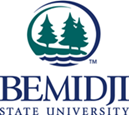 The Clinical Office depends on open, honest communication from the Cooperating Teachers and University Supervisors that work with our Teacher Candidates. Please notify us immediately when concerns arise regarding a Teacher Candidate's development of specific professional skills and/or dispositions, or any other issue of concern.  Thank you.The Clinical Office depends on open, honest communication from the Cooperating Teachers and University Supervisors that work with our Teacher Candidates. Please notify us immediately when concerns arise regarding a Teacher Candidate's development of specific professional skills and/or dispositions, or any other issue of concern.  Thank you.Candidate NameCandidate NameAuthor of FormAuthor of FormAuthor’s Title or RoleAuthor’s Title or RoleConcern(s) or reason(s) for initiating a conversation about this candidate.Concern(s) or reason(s) for initiating a conversation about this candidate.Concern(s) or reason(s) for initiating a conversation about this candidate.What communications or actions have already been taken, if any?  Please list dates and persons involved.What communications or actions have already been taken, if any?  Please list dates and persons involved.What communications or actions have already been taken, if any?  Please list dates and persons involved.Please feel free to recommend supports, resources, or courses of action that you would like the Clinical Office to provide in this situation.  You may use the chart below to provide more details.Please feel free to recommend supports, resources, or courses of action that you would like the Clinical Office to provide in this situation.  You may use the chart below to provide more details.Please feel free to recommend supports, resources, or courses of action that you would like the Clinical Office to provide in this situation.  You may use the chart below to provide more details.Skill or Disposition Requiring GrowthPlan of ActionDesired OutcomeISD/School Policy that Applies to this Situation.SignaturesSignaturesSignaturesSignaturesAuthor SignatureDate